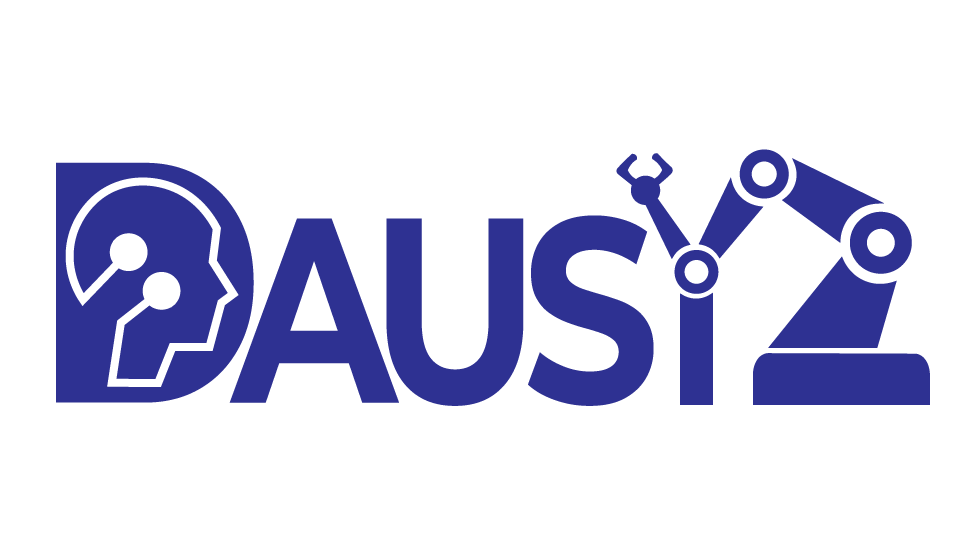 NATIONAL PH.D. PROGRAM IN AUTONOMOUS SYSTEMSTitle of the researchSubtitle of the research (if any)Ph.D. candidateName SURNAMECycleCycle numeral in Roman letters (XXXVIII etc.)TutorsTitle Name Surname of Tutor 1Title Name Surname of Tutor 2Description of the research programInsert a short description of the research program (up to one page).	Schedule of the research activities Insert the research activities that you plan, or you have completed for the three years, including any period abroad.First academic year (completed/planned)Second academic year (completed/planned)Third academic year (completed/planned)Training and research activities planPh.D. students are required to carry out activities for an amount of 60 ECTS (CFU) per year, for a total of 180 ECTS throughout the academic course. The activities carried out by Ph.D. students are divided into:Didactic activities: min 36 – max 60 ECTS (of the total 180 ECTS), preferably in the first two years of the course.Research activities: min 120 – max 144 ECTS (of the 180 total ECTS)The ECTS related to the didactic activity can be obtained, for instance, by attending courses and seminars from graduate schools or master’s degree programs. The DAUSY teaching-course catalogue (http://dausy.poliba.it/Ph.D./teaching-course-catalogue/) comprehends a list of didactic activities that can be included in this plan. Didactive activities are divided into:Ph.D. courses: these are courses offered at the Ph.D. level usually by doctoral schools (e.g., DAUSY Courses, Poliba ScuDo Courses, SIDRA Summer School Courses, EECI IGSC Courses, Partner Universities Ph.D. Courses, etc.). Master’s degree courses: maximum 18 ECTS can be obtained by master’s degree courses or single-cycle degree courses if these have not been attended by the Ph.D. student during his/her second level education. Soft skills: maximum 12 ECTS can be obtained by courses classified as "soft skills" after the authorization of the Academic Board.Participation to seminars: participation to seminars related to the research program is considered as a didactic activity (5 hours of seminar = 1.5 ECTS).Participation to international congresses or workshops: participation at international congresses and workshops is considered as a didactic activity (1 international congress/workshop day = 1 ECTS).Presentation of research products at international congresses or workshops: presentation of a research product at international congresses and workshops is considered as a didactic activity (1 presentation = 2 ECTS).Note that:At least 18 ECTS (of the total 180 ECTS) of didactic activities (A) and (B) must be obtained by completing a final exam.For all courses (A) and (B) the 50% of the total course ECTS is recognized in case the final exam is not completed. Didactic activities must be confirmed with attendance certificates.Examples:A 6-ECTS course, given in a master’s degree course, can be attended by the Ph.D. student who can receive 3 ECTS if he/she does not complete the final exam (in this case the attendance must be certified).If a Ph.D. student attends a 5-day conference presenting a scientific contribution, he/she will obtain 5 ECTS for the participation and additional 2 ECTS for the conference contribution (the certification is required for both the attendance and the presentation).Please refer to the “Educational regulations of the Doctoral School of Politecnico di Bari” for more details http://www.poliba.it/sites/default/files/dottorati/regscudopoliba.pdfThe ECTS related to the research activities are divided into:Individual research activity. Supervision of students: tutoring activities for students in undergraduate and master's degree programs.Integrative teaching activities: supplementary teaching activity (e.g., seminars, courses, practical exercises, etc.) for students in undergraduate and master's degree programs within the limit of 40 hours per academic year.Preparation of manuscripts for conferences or journals.Note that each ECTS usually corresponds to 25 hours of research activity.First academic year (completed/planned)Second academic year (completed/planned)Third academic year (completed/planned)List of the publications written by the candidate in the trienniumInsert the list of papers written during the Ph.D. program. If the paper is still not published indicate its status (e.g., submitted, under review, under 2nd review round, accepted to appear, etc.).International Journal ArticlesA. Einstein, "On the movement of small particles suspended in stationary liquids required by the molecular kinetic theory of heat." Ann. d. Phys. (under preparation)G. Eason, B. Noble, and I. N. Sneddon, “On certain integrals of Lipschitz-Hankel type involving products of Bessel functions,” Phil. Trans. Roy. Soc. London, (submitted)International Conference ProceedingsY. Yorozu, M. Hirano, K. Oka, and Y. Tagawa, “Electron spectroscopy studies on magneto-optical media and plastic substrate interface,” IEEE Transl. J. Japan, vol. 2, pp. 740–741, August 1987 [Digest 9th Annual Conf. Magnetics Japan, p. 301, 1982]. (published) J. Yamato, (2022, June). Recognizing human action in time-sequential images using hidden Markov model. In CVPR. (accepted and to appear)Insert Ph.D. student name__________________________Insert Tutor 1 name and title__________________________Insert Tutor 2 name and title__________________________DescriptionPeriodActivity abroadInsert name of first research activityYES (insert details) / NOInsert name of second research activityYES (insert details) / NODescriptionPeriodActivity abroad Insert name of first research activityYES (insert details) / NOInsert name of second research activityYES (insert details) / NODescriptionPeriodActivity abroadInsert name of first research activityYES (insert details) / NOInsert name of second research activityYES (insert details) / NODescriptionPeriodFinal ExamECTSPh.D. coursesYes/NoPh.D. coursesYes/NoPh.D. coursesYes/NoMaster’s degree coursesYes/NoMaster’s degree coursesYes/NoSoft skill coursesYes/NoParticipation to seminarsParticipation to seminarsParticipation to international congresses or workshopsParticipation to international congresses or workshopsPresentation of research products at international congresses or workshopsPresentation of research products at international congresses or workshopsTOTAL OF ECTS FOR TRAINING ACTIVITIESTOTAL OF ECTS FOR TRAINING ACTIVITIESTOTAL OF ECTS FOR TRAINING ACTIVITIESIndividual research activitySupervision of studentsIntegrative teaching activitiesPreparation of manuscripts for conferences or journals TOTAL OF ECTS FOR RESEARCH ACTIVITIESTOTAL OF ECTS FOR RESEARCH ACTIVITIESTOTAL OF ECTS FOR RESEARCH ACTIVITIESTOTAL OF ECTSTOTAL OF ECTSTOTAL OF ECTS60DescriptionPeriodFinal ExamECTSPh.D. coursesYes/NoPh.D. coursesYes/NoPh.D. coursesYes/NoMaster’s degree coursesYes/NoMaster’s degree coursesYes/NoSoft skill coursesYes/NoParticipation to seminarsParticipation to seminarsParticipation to international congresses or workshopsParticipation to international congresses or workshopsPresentation of research products at international congresses or workshopsPresentation of research products at international congresses or workshopsTOTAL OF ECTS FOR TRAINING ACTIVITIESTOTAL OF ECTS FOR TRAINING ACTIVITIESTOTAL OF ECTS FOR TRAINING ACTIVITIESIndividual research activitySupervision of studentsIntegrative teaching activitiesPreparation of manuscripts for conferences or journals TOTAL OF ECTS FOR RESEARCH ACTIVITIESTOTAL OF ECTS FOR RESEARCH ACTIVITIESTOTAL OF ECTS FOR RESEARCH ACTIVITIESTOTAL OF ECTSTOTAL OF ECTSTOTAL OF ECTS60DescriptionPeriodFinal ExamECTSPh.D. coursesYes/NoPh.D. coursesYes/NoPh.D. coursesYes/NoMaster’s degree coursesYes/NoMaster’s degree coursesYes/NoSoft skill coursesYes/NoParticipation to seminarsParticipation to seminarsParticipation to international congresses or workshopsParticipation to international congresses or workshopsPresentation of research products at international congresses or workshopsPresentation of research products at international congresses or workshopsTOTAL OF ECTS FOR TRAINING ACTIVITIESTOTAL OF ECTS FOR TRAINING ACTIVITIESTOTAL OF ECTS FOR TRAINING ACTIVITIESIndividual research activitySupervision of studentsIntegrative teaching activitiesPreparation of manuscripts for conferences or journals TOTAL OF ECTS FOR RESEARCH ACTIVITIESTOTAL OF ECTS FOR RESEARCH ACTIVITIESTOTAL OF ECTS FOR RESEARCH ACTIVITIESTOTAL OF ECTSTOTAL OF ECTSTOTAL OF ECTS60